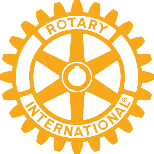 Wautoma Rotary Club 
Corporate Membership AddendumBUSINESS/EMPLOYER NAME:    SECOND CORPORATE MEMBER INFORMATIONYour Full Name:    		Your Position/Title:   	Preferred Mailing Address:		Preferred Email Address:	Preferred Phone #:		THIRD CORPORATE MEMBER INFORMATIONYour Full Name:    		Your Position/Title:   	Preferred Mailing Address:		Preferred Email Address:	Preferred Phone #:		CERTIFICATION/SIGNATUREI/we hereby certify that, if accepted as a member of Wautoma Rotary Club, I/we, as (a) Rotarian(s), will exemplify the Object of Rotary in all my/our daily contacts and will abide by the constitutional documents of Rotary International and Wautoma Rotary. I/we agree to pay for my/our lunches when attending weekly meetings, in accordance with the bylaws of the club. I/we further agree to participate in club functions to help the club’s mission to serve youth and community.Signed: __________________________________________         Date: ___________________Signed: __________________________________________         Date: ___________________For use when designating secondary corporate members. The primary corporate member should enter their information on the main membership form.